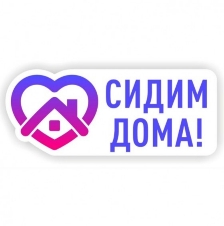 Уважаемые родители, мы предлагаем отличные идеи занимательного, познавательного, дружного времяпрепровождения дома. Главное – не скучать! В настоящий момент общий тревожный информационный фон, обилие бесплатного интернет-контента зачастую мешает поддержанию позитивного микроклимата в семье, сосредоточению на главном – общении с вашим ребенком.  Поэтому мы очень хотим вам сказать:«Вы – самый прекрасный на свете родитель!»Возможно, именно сейчас необходимо набраться сил, расставить приоритеты, подумать о мечтах и желаниях и начать их воплощать.Для детей самое важное – быть рядом с вами и проводить время вместе. Так проведите его с пользой и превратите  в памятные моменты, наполненные семейными традициями, маленькими радостями и откровенными разговорами. Вместе испеките вкусное блюдо, почитайте книгу, рассмотрите или нарисуйте картины, сделайте игрушку из пластилина и бумаги, послушайте музыку, поиграйте в дидактические и сюжетные игры, да и просто поваляйтесь на диване, наобнимавшись вдоволь! Научите ребёнка какому-то важному практическому навыку, например, готовить самостоятельно бутерброд, пришивать пуговицы. Посадите растение и наблюдайте за тем, как оно растёт; постелите большой ватман и каждый день его разрисовывайте. Очень важно продолжать соблюдать режим дня, ограничивать хаотичный просмотр телепередач и мультфильмов,  планировать свободное время с пользой для развития ребенка.Мы предлагаем вам ряд интересных  и доступных  мероприятий, которые точно придутся по душе Вам и Вашему ребенку.1.Каталог детских спектаклей https: www.osd.ru/txtinf.asp?tx=47992.Трансляции Большого театра https://www.youtube.com/user/bolshoi3. Большая подборка фильмов, книг — электронных и аудио, лекций, концертов и спектаклей. Смотрим любимые мультфильмы по мотивам произведений Александра Пушкина, Петра Ершова, Ханса Кристиана Андерсенаи Алексея Толстого. https://www.culture.ru/themes/255171/sovetskie-multfilmy-po-motivam-skazok4.Театр Et-Cetera п/р А. Калягина открыл новую рубрику ​«Сказки для самых маленьких». https://et-cetera.ru/news/my-otkryvaem-novuyu-rubriku-skazki-dlya-samykh-malenkikh/Виртуальные экскурсии:1.Проект «Москва с тобой — столичные экскурсии онлайн» https://discover.moscow2.Московский зоопарк  https://moscowzoo.ru/vtour/1.Онлайн-телеканал «Карусель» http://www.karusel-tv.ru/
Детские передачи, мультики «Союзмультфильма», онлайн-игры для малышей.Развивающие порталы и сайты для родителей и детей.1.Детский «Чудо-юдо портал» https://chudo-udo.info/sitemapВ нем собраны игры, презентации, развивающие мультики «Теремок ТV», «Уроки тетушки Совы», «Энциклопедия всезнайки», «Веселая радуга» и др.«Развитие детей». Детский сайт для родителей. http://razvitiedetei.info/psixicheskoe-razvitie«Портал МАМА.Ru» https://mama.ruПодборка полезной информации о детях: статьи, советы и рекомендации, психологическая консультация, вопросы и ответы.«Теремок» http://www.teremoc.ru Развивающие игры, обучалки, раскраски, прикольный досуг.« Детские радости» http://detskieradosti.ru/Сайт веселых онлайн-развлечений для детей. Игры, мультфильмы, раскраски, сканворды и другое.«Голопуз» http://golopuz.org/ Развивающие онлайн-игры для самых маленьких: пазлы, поиск отличий и тому подобное.«Умный ребенок» http://www.smart-kiddy.ru/ Для совсем крох — потешки, пальчиковые игры, ладушки и тому подобное, для детишек постарше — стихи, загадки, скороговорки, считалки, раскраски.«Развивающие игры для детей 3-4-5 лет» http://345-games.ru/ Здесь три основных раздела: онлайн-игры, оффлайн-игры и интересное полезное детское видео. Ищем отличия, учим буквы и цифры, сооружаем поделки — в общем, всесторонне развиваемся.«Раскраска онлайн» http://www.raskraska.com/ Мультики, природа, архитектура и так далее — все картинки разложены по разделам, удобно выбирать.«Разукрашки.ком» http://razukrashki.com/Очень много картинок, которые для каждого юного художника можно выискивать по тэгам вверху: обучающие; животные; по номерам; прописи; Смешарики; принцессы; самолеты…« Брашечка» http://brushechka.ru/Это даже не только раскраска, а целая рисовалка: программа для рисования онлайн, развивающая креативность и творческие способности.«Сундучок дошкольника» http://doshkolnik.info/ В «сундучке» собраны картинки, карточки, пособия и дидактические игры, которые вы можете изготовить самостоятельно.13. Альманах «Раннее развитие» http://ranneerazvitie.narod.ru/ Это сайт, развивающий, прежде всего родителей. Авторские материалы «на почитать» о том, как и чем, заниматься с детишками, разделенные по возрасту: от 0 до 1, от 1 до 3, от 3 до 5, от 5 до 7.14.«Почемучка» http://pochemu4ka.ru/Задания, предназначенные для занятий с детьми 6-7 лет в качестве дополнительной подготовки к школе. Тут несколько подразделов: «Я готовлюсь к школе», «Развиваем мышление», «Прописи», «Лабиринты».«Лукошко» http://lukoshko.net/ Сказки, стихи, песенки. А еще словарик, игры и еще пол-лукошка полезностей.«Мурзилка» http://www.murzilka.org/Это же тот самый «Мурзилка», с которым мы сами в детстве дружили!17. «Лепим сами» https://ihappymama.ru/poshagovyj-master-klass-po-lepke-lepim-milyh-zhivotnyh/Чему раньше всего начинают учить малышей в детских садах и на творческих кружках? Это лепка из пластилина. Этот процесс занимает деток на длительное время, они обожают разминать в маленьких ручках этот мягкий и податливый материал. С помощью пластилина можно создать множество интересных поделок18.«Видеоуроки для детей» https://risuemdoma.com/videoНе знаете, как научить ребенка рисовать, развить его способности? Простые поэтапные уроки рисования для детей помогут вам в этом. Доходчивые описания позволят быстро и без труда освоить технику рисунка и раскрашивания зверей, птиц, предметов. Уроки рассчитаны на детей от 2 до 10 лет, ниже вы найдете подборки по темам, возрастам и материалам.Используйте время, проведенное дома, с пользой!